NEW PATIENT QUESTIONNAIRE - <16 years old 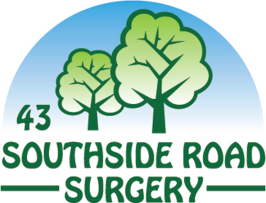 Please complete the following in CAPITAL letters and tick the boxes where necessaryFIRST NAMES: …………………………………………………………………………  SURNAME: …………………………………………………………………………………DATE OF BIRTH (DD/MM/YY): ………………………………………………Ethnic Origin : Please tick Bangladeshi                  Other ethnic origin Black African                Other mixed origin ethnic Black British                  Other white ethnic                      Black Caribbean            Pakistan          Black, other                   White British                              Chinese                         White Irish                                 Indian                            White ScottishOther AsianNAME OF PARENTS/GUARDIANS: ……………………………………...............................................................…………………PREVIOUS MEDICAL HISTORY and DATES:………………………………………………………………………………………………….........................................................................………………………………………………………………………………………......……………………………………IS THE CHILD ON ANY CURRENT MEDICATION?    YES            NOIf yes please list below:	………………………………………………………………………………………………………………………………………………………………………………………………………………………..................................................................................................................................................................FOR UNDER 5 YEAR OLDS ONLY: IMMUNISATION HISTORY  -or provide copy of Red Book                     OFFICE USE ONLYIMMUNISATION DETAILS   LOGGED      NAME:                                                   DATE:TYPETYPEDOSEDate GivenDTaP / IPV / Hib  DTaP / IPV / Hib  1ST DOSE2ND DOSE3RD DOSEDTaP/IPVDTaP/IPV4THDOSE/BOOSTERPneumococcal (PCV)Pneumococcal (PCV)1ST DOSE2ND DOSE3RD DOSEMeningitis  C Meningitis  C 1ST DOSE2ND DOSEMeningitis  BMeningitis  B1ST DOSE2ND DOSE3RD DOSEMMR MMR 1ST DOSE2ND DOSERotavirusRotavirus1ST DOSE2ND DOSEHiB/MenCHiB/MenCFlu VaccineOTHER e.g. HepB, BCG etc (Please list below) :What Proof of Identity was shown ?What Proof of Address was shown ?  Y / N  Y / NWas a Urine sample taken ?  Y / NReception Initials :  _______________Date:                   _______________NPHC appt made?  Y / NReception Initials :  _______________Date:                   _______________